Теплоход «Родная Русь» – комфортабельный трехпалубный теплоход проекта 26 - 37, построенный в Чехии. Теплоход прошел полную модернизацию. На теплоходе представлен широкий спектр кают: каюты с частичными удобствами (с умывальником), каюты со всеми удобствами (душ, туалет, умывальник, кондиционер) и каюты класса «Люкс». Питание в ресторане проходит в две смены, по заказной системе.К услугам туристов на борту: два ресторана (на шлюпочной и главной палубах), караоке-бар, читальный салон, конференц-зал, детский игровой салон, гладильная комната, медицинский пункт, титан с горячей водой. Стоимость путевок на круизы (руб./чел.)Время отправления и прибытия указано московское.Цены указаны в рублях на одного человека. Компания оставляет за собой право на дальнейшее изменение цен. 
В стоимость включено: проживание в каюте выбранной категории, трехразовое питание по заказной схеме, развлекательная программа на борту теплохода.Экскурсионная программа не включена в стоимость и оплачивается дополнительно.
СКИДКИ:Сезонные скидки:
В период бронирования (при 100% оплате):
8% – с 01 по 31 октября 2017;
5% – с 01 ноября по 31 декабря 2017;
3% – с 01 января по 28 февраля 2018. Дополнительные скидки:
5% – на основное место – пенсионеры, военные (при предоставлении документов)
30% – на основное место – дети до 14 лет включительно
Дети до 5 лет – бесплатно – без места, без питания. Оформление питания – 1 200 руб. в сутки 
ВАЖНО!!! детские и пенсионные скидки не суммируются с сезонной. 

Скидки за размещение:
– за размещение на дополнительном месте  скидка 60% от стоимости основного места.
Примечание:
– доплата за одноместное размещение составляет 80% от стоимости основного места.Принципы классификации каютНа теплоходе существует две основные категории кают (кроме кают «Люкс»):
«А» – каюты с удобствами (душ, туалет, умывальник, кондиционер); «Б» – каюты с частичными удобствами (умывальник)
Цифра, следующая за литерой «А» или «Б», обозначает количество мест в каюте. Дальнейшие обозначения показывают степень комфортабельности или место расположения каюты на теплоходе:«+» – каюта по площади превосходит стандартные,«/2» – двухъярусная каюта,«н» – каюта расположена на нижней палубе. 
Описание категорий кают на теплоходе «Родная Русь»Шлюпочная палуба
Люкс (№301, 302) – двухместная одноярусная каюта со всеми удобствами (душ, туалет, кондиционер), расположенная на шлюпочной палубе.
В каюте: двуспальная кровать, диван-книжка, душевая кабина, санузел, фен, кондиционер, холодильник, весы, телевизионная плазменная панель, трюмо, телефон, сейф, столик. Возможность дополнительного размещения: 3 место 40% от стоимости основного места.А2+(I) (№305, 307, 308) – двухместная одноярусная каюта с дополнительным местом. Каюта со всеми удобствами (душ, туалет, кондиционер), расположенная на шлюпочной палубе.
В каюте: 2 кровати, кресло-кровать (доп.место), санузел с душевой кабиной, кондиционер, весы, холодильник, телефон, телевизор, столик, шкаф. Возможность дополнительного размещения: 3 место 40% от стоимости основного места.
A2(I) (№303, 306, 309, 310, 312) – двухместная одноярусная каюта со всеми удобствами (душ, туалет, кондиционер), расположенная на шлюпочной палубе.
​В каюте: две кровати, санузел с душевой кабиной, кондиционер, весы, холодильник, телефон, телевизор, столик, шкаф.A3(I) (№304) - трехместная одноярусная каюта с одним дополнительным местом. Каюта со всеми удобствами (душ, туалет, кондиционер), расположенная на шлюпочной палубе.
В каюте: двуспальная кровать, односпальная кровать, кресло-кровать, санузел с душевой кабиной, кондиционер, весы, холодильник, телефон, телевизор, столик, шкаф. Возможность дополнительного размещения: 4 место 40% от стоимости основного места.Средняя палуба
A1 (№229, 230) – одноместная каюта со всеми удобствами (душ, туалет, кондиционер), расположенная на средней палубе.
В каюте: диван-книжка, санузел с душем, кондиционер, холодильник, весы, телефон, телевизор, столик, шкаф.A3(II) (№231 – 234) - трехместная одноярусная каюта со всеми удобствами (душ, туалет, кондиционер), расположенная на средней палубе.В каюте: двуспальная кровать, диван-книжка, санузел с душем, кондиционер, холодильник, весы, телефон, телевизор, столик, шкаф. Возможность дополнительного размещения – 4 место 40% от стоимости основного места.A2(II) Twin (№ 201 - 203, 206, 208, 209, 211, 213 – 220, 223 - 228, 235 - 244) -  двухместная одноярусная каюта со всеми удобствами (душ, туалет, кондиционер), расположенная на средней палубе.В каюте: санузел с душем, кондиционер, весы, холодильник, телефон, телевизор, столик, шкаф. 
В каютах №201 – 203, 206, 208, 209, 211, 235 – 244 две кровати. В каютах № 213 – 220, 223 – 228 кровать и диван-книжка (возможность дополнительного размещения).A2(II) Double (№221, 222) – двухместная одноярусная каюта со всеми удобствами (душ, туалет, кондиционер), расположенная на средней палубе.В каюте: двуспальная кровать, санузел с душем, кондиционер, холодильник, весы, телефон, телевизор, столик, шкаф.
Главная палубаБ1 (№115 – 121, 123) – одноместная каюта с частичными удобствами (умывальник), расположенная на главной палубе.
В каюте: диван-книжка, умывальник, телевизор, мини-холодильник, кондиционер, шкаф.Б2 (№101 – 114) – двухместная одноярусная каюта с частичными удобствами (умывальник), расположенная на главной палубе.
В каюте: кровать, диван-книжка, умывальник, мини-холодильник, кондиционер, телевизор, столик, шкаф.
Нижняя палубаБ2н (№001 – 006, 009 – 012, 017, 018) - двухместная одноярусная каюта с частичными удобствами (умывальник), расположенная на нижней палубе.В каюте: две кровати, умывальник, столик.Б2/2н (№008, 013, 014, 015, 016, 019, 020) – двухместная двухъярусная каюта с частичными удобствами (умывальник), расположенная на нижней палубе.В каюте: двухъярусная кровать, умывальник, стол.Б3н (№ 021, 023, 024) – трехместная двухъярусная каюта с частичными удобствами (умывальник), расположенная на нижней палубе.
В каюте: двухъярусная кровать, одноярусная кровать, умывальник, столик.Схема теплохода «Родная Русь»

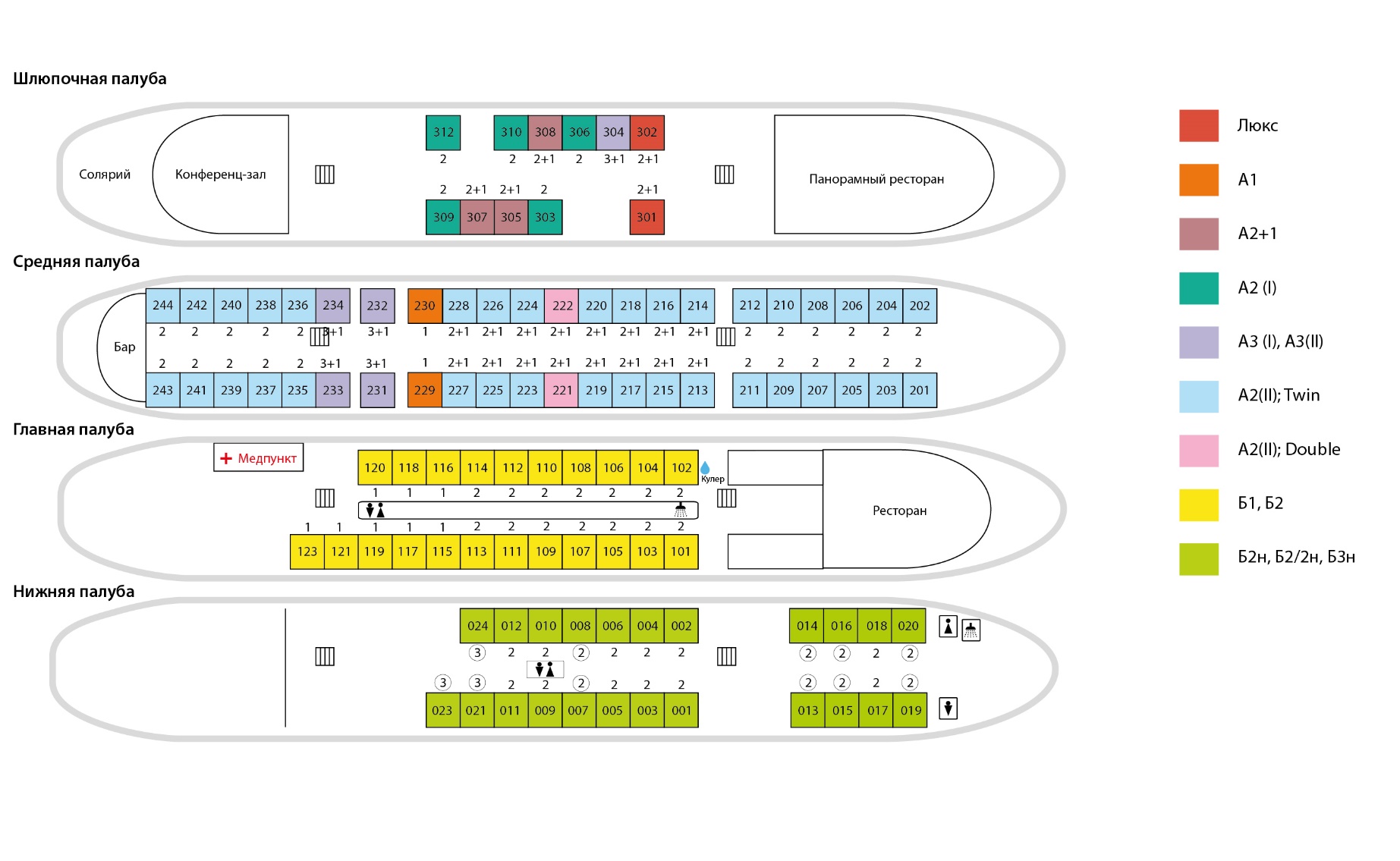 №ОтпрПрибДниМаршрутБ3нБ2/2нБ2нБ2Б1A2(II); DoubleА2(II); TwinA3(II)A3(I)A2(I)A2+(I)A1ЛюксРР57927.07(08:00)05.08(09:00)10Самара – Казань – Нижний Новгород – Чебоксары (Йошкар – Ола) – Чистополь – Сарапул (Ижевск) – Пермь (Кунгур) – Тетюши – Самара17254180881841621264256242835928360283592970829705297083119737980РР58005.08(13:00)09.08(14:00)5Самара – Усовка – Волгоград – Саратов – Самара ("ВОЛЖСКИЕ ПРОСТОРЫ")10784113051151113289160171772517725177251856718566185671949823737РР58216.08(22:00)22.08(15:00)7Самара – Усовка – Волгоград – Никольское – Волгоград – Саратов – Самара ("К ИСТОРИИ ЗОЛОТОЙ ОРДЫ")15816165811688319491234912599625996259962723227229272322859734815РР58104.09(23:00)12.09(16:00)9Самара – Хвалынск – Балаково – Камышин – Волгоград – Астрахань – Никольское – Ахтуба – Волгоград – Саратов – Винновка – Самара ("АСТРАХАНСКИЕ ПРОСТОРЫ")18486193801973422781274573038530385303853183031827318303342540693РР58312.09(19:00)15.09(15:00)4Самара – Тетюши – Болгар – Казань – Макарьев (Дивеево) – Нижний Новгород ("АХ, БЕЛЫЙ ТЕПЛОХОД")82168613877010125122031350413504135041414614145141461485618086